TÁJÉKOZTATÓ AZ ISKOLAI ÉTKEZÉSEK BEFIZETÉSI RENDJÉRŐLAz alábbi tájékoztatóval szeretnénk segítséget nyújtani ahhoz, hogy a gyermekük iskolai étkeztetését zökkenőmentesen tudják intézni.Tanulói kedvezményekA tanulók iskolai étkezése minden kerületi iskolában biztosított. Az étkezési díjak egységesek, de különböző jogcímeken kedvezményes vagy teljesen ingyenes étkezést is kérhetnek. Ezek a kedvezmények a teljes tanévre vonatkoznak, vagy a kedvezményt biztosító határozat lejártáig. Minden kedvezmény igénybevételét az első befizetéskor kell jelezni, amikor is a kedvezmény jogcímének megfelelő nyilatkozatot szükséges a szülőnek kitöltenie, valamint bemutatnia azt az alátámasztó dokumentumot, amely alapján a kedvezmény biztosított. (Pl. magasabb összegű családi pótlék megállapításáról szóló határozat vagy orvosi igazolás a tartós betegséggel, fogyatékossággal élőknél, rendszeres gyermekvédelmi kedvezményről határozat…). A nyilatkozatokat e tájékoztatóhoz csatoljuk, így azokat lehetőség van előre kitölteni és első befizetéskor leadni.A kérelmek benyújtásához szükséges dokumentumok:Valamennyi kérelem esetén szükséges csatolni a 328/2011 (XII.29.) Korm. rendelet a személyes gondoskodást nyújtó gyermekjóléti alapellátások és gyermekvédelmi szakellátások térítési díjáról és az igénylésükhöz felhasználható bizonyítékokról 8. sz. vagy 9 sz.melléklete:NYILATKOZAT a Gyvt. 21/B. § (1) bekezdés b)–d) pontja és a Gyvt. 21/B. § (2) bekezdése szerinti ingyenes vagy kedvezményes intézményi gyermekétkeztetés igénybevételéhezAz ingyenes vagy kedvezményes gyermekétkeztetés igényléséhez a 8. sz. mellékleten bejelölt, kérelmezett jogcím megállapításához csatolni kell:A rendszeres gyermekvédelmi kedvezményre való jogosultságot megállapító hatósági döntés (határozat) másolatát.A kedvezmény mértéke: az iskola 1-8. évfolyamán a térítési díj 100%-a,az 1–8. évfolyamon felül nappali rendszerű iskolai oktatásban részt vevő tanuló számára ha nevelésbe vették, vagy utógondozói ellátásban részesül a térítési díj 100 %-a,az 1–8. évfolyamon felül nappali rendszerű iskolai oktatásban részt vevő tanuló számára a térítési díj 50 %-a.Tartós beteg vagy fogyatékos gyermek vagy sajátos nevelési igényű (SNI) gyermek esetén a magasabb összegű családi pótlék megállapításáról szóló - határozat másolatát, ennek hiányábantartós betegség esetén szakorvosi igazolást fogyatékosság esetén, vagy sajátos nevelési igényű gyermek esetén a családok támogatásáról szóló 1998. évi LXXXIV. törvény végrehajtásáról szóló 223/1998. (XII. 30.) Korm. rendelet 7/A. § (1) bekezdése szerinti szakértői és rehabilitációs bizottság szakvéleményét.Három vagy többgyermekes szülőknek a 8. sz. mellékletben megtalálható a gyermekek számáról és a gyermekek adatairól szóló nyilatkozat, továbbá a nyilatkozat a közös háztartásban élő gyermekek számáról.A kedvezmény mértéke: a térítési díj 50 %-a.A nevelésbe vett, utógondozói ellátásban részesülő 1-8 évfolyamon vagy 1-8 évfolyamon felül nappali rendszerű iskolai oktatásban részt vevő tanulónál az eredeti (gyám) hatósági határozat vagy 3 hónapnál nem régebbi hatósági határozat másolatát és a 9-es mellékletet – igazolást - kell csatolniA kedvezmény mértéke: a térítési díj 100%-a.Fenti dokumentumok másolatként is benyújthatók, feltéve, hogy 3 hónapnál nem régebbiek.Egyéb tudnivalók:A kérelmező egy nyilatkozatot nyújt be, ha az ugyanazon intézménybe járó több gyermeke után azonos jogcímen igényli az ingyenes vagy kedvezményes gyermekétkeztetést.A kérelem adataiban (gyermekek számában) történt valamennyi változást a változást követő 15 napon belül írásban be kell jelenteni. Az eltartott gyermekek számának megváltozása esetén az új térítési díjat a bejelentést követő hónap első napjától kell megfizetni.Ha a gyermek ingyenes és kedvezményes intézményi gyermekétkeztetésre is jogosult, számára az ingyenes étkezésre való jogosultságot kell megállapítani. A normatív kedvezmény csak egy jogcímen adható. Nem vehető igénybe a gyermekvédelmi gondoskodásban részesülő - nevelőszülőnél, gyermekotthonban, vagy más bentlakásos intézményben nevelkedő - ideiglenes hatállyal elhelyezett, átmeneti vagy tartós nevelésbe vett gyermek után.Rendszeres gyermekvédelmi kedvezményre való jogosultság esetén, az ingyenes vagy kedvezményes intézményi gyermekétkeztetés és a térítési díj-fizetési mentesség a rendszeres gyermekvédelmi kedvezményre való jogosultság kezdő időpontjától, legkorábban az ellátás igénybevételének első napjától illeti meg a kötelezettet.Ha nem a rendszeres gyermekvédelmi kedvezményre való jogosultság (egyéb kitétel) alapozza meg, ebben az esetben az ingyenes vagy kedvezményes intézményi gyermekétkeztetés és a térítési díj-fizetési mentesség az azok igénybevételére jogosító feltétel fennállásának bejelentését, illetve igazolását követő naptól illeti meg a kötelezettet.A nyilatkozatokat minden nevelési év elején be kell nyújtani. A szülőknek a tanítási év kezdetén nem kell ismételten benyújtania az egyéb dokumentumokat, ha az azokban foglaltak nem változtak és intézményváltásra nem került sor. Ez esetben nyilatkozni kell arról, hogy a korábban csatolt dokumentumok tekintetében időközben nem következett be változás (pld. a gyermek továbbra is jogosult magasabb összegű családi pótlékra, vagy a rendszeres gyermekvédelmi kedvezményre)Fentiekről a 328/2011. (XII. 29.) számú - a személyes gondoskodást nyújtó gyermekjóléti alapellátások és gyermekvédelmi szakellátások térítési díjáról és az igénylésükhöz felhasználható bizonyítékokról szóló Kormányrendeletből, valamint a - gyermekek védelméről és a gyámügyi igazgatásról szóló 1997. évi XXXI. Törvény előírásaiból tájékozódhat.Felhívjuk a Tisztelt Szülők figyelmet, hogy a kedvezmények, illetve az ingyenesség biztosítására addig nem kerül sor, amíg a szükséges nyilatkozatok és egyéb bizonyító erejű okiratok átadásra nem kerülnek az étkeztetési ügyintézők felé!Diétás étkezésKülön jelezni szükséges minden étkezést igénylő tanuló esetében az esetlegesen fennálló diétát, ételallergiát, melyet orvosi igazolással kell alátámasztani. Egy évnél nem régebbi szakorvosi igazolás nélkül a főzőkonyha nem biztosíthatja a diétás étkezést, kivéve a sertésmentes étrendet. A tanévben lehetőség van az alábbi diétás étkezés választására:gluténmentessertéshúsmentes (választható, nem kell orvosi igazolás hozzá)laktózmentescukorbetegtojásmentesszójamentesA főzőkonyha nem tudja vállalni a vegetáriánus étkezés biztosítását.Az étkezési díjak befizetéseA tanulói étkezések befizetésére a gondviselőknek két lehetőség biztosított:átutaláskészpénzes befizetésAmennyiben az átutalásos fizetést választják, akkor a tanév elején, illetve az egyes iskolák honlapján augusztusra meghirdetett ügyeleti időszakra vagy szeptember hónapra szóló befizetés időpontjában, az iskolában személyesen kell nyilatkozniuk egy ott kapott formanyomtatványon, és készpénzben kell befizetni az első, szeptemberi díjat. Ekkor van lehetőség arra is, hogy jelezzék a kedvezményekre, diétás étkezésre vonatkozó igényüket is, illetve bemutassák és leadják az ezeket alátámasztó dokumentumokat.Felhívjuk a Tisztelt Szülők figyelmét, hogy az ingyenesen, illetve kedvezményesen nyújtott étkezés igénybe vételének feltétele a 328/2011. (XII.29.) Korm. rendeletben meghatározott nyilatkozatok és egyéb bizonyító erővel rendelkező dokumentumok benyújtása. Ennek hiányában nem tudjuk biztosítani az ingyenes, illetve a kedvezményes étkezést.A tanév elején választott átutalásos fizetési mód a tanévre érvényes, az átutalásos számla kiállítása mindig előre, a következő hónapra történik meg, melyet a szülők a nyilatkozaton megadott email címre kapnak meg minden hónap első napjaiban. Az átutalásnak minden hónap 10-ig kell beérkeznie az elküldött számlán megjelölt számlaszámra. Fontos, hogy a megjegyzésben minden esetben tüntessék fel a tanuló nevét, osztályát, az email-ben megkapott számla sorszámát.Ha ezek hiányoznak, akkor a befizetést nem tudjuk beazonosítani, a gyermeke étkezését pedig nem tudjuk biztosítani. Kérjük, hogy az átutaláskor a számlán feltüntetett pontos bruttó összeget szíveskedjenek elküldeni.Készpénzes fizetésre minden hónapban több lehetőséget is biztosítunk, Ennek időpontjait az iskola honlapján vagy a www.tegosz.hu honlapon (Szolgáltatásaink- Iskolai étkeztetés ügyintézés) megtalálhatnak. A befizetésekre az iskolákban van lehetőség. A készpénzes befizetésről minden esetben számlát kapnak. Az étkezések lemondásaA folyamatos étkezés biztosítása érdekében fokozottan felhívjuk a szülők figyelmét az alábbiakra.Lemondani étkezést az adott napra nem lehet! Amennyiben a szülő jelzi reggel 9 óráig SMS-ben vagy email-ben a lemondási igényét, úgy az a következő munkanaptól lehetséges. A reggel 9 óra után beérkező lemondások csak a második munkanaptól élnek. A lemondásokat csak írásban tudjuk elfogadni!Kérjük a Tisztelt Szülőket, hogy lemondás esetén a szöveges üzenetben vagy az e-mailben szíveskedjenek az alábbi adatokat megadni:tanuló nevetanuló osztályamely naptól, előre láthatóan milyen időpontig történik a lemondás/igénylésKülön kérjük azon szülőket, akik gyermekei ingyenesen étkeznek, hogy a megrendelést és a lemondást ők is jelezzék, ellenkező esetben a főzőkonyha ugyanúgy kiszállítja és kifizetteti az ételt. Minden további kérdés, információkérés esetén kereshető:Bredács Evelin 06 70/ 375 3679 számon munkaidőben (hétfő-csütörtök 8:00-16:00, péntek 8:00-13:00), vagy az alábbiakban megadott iskolai email címeken.bajza.etkezes@tegosz.huderkovits.etkezes@tegosz.hukettannyelvu.etkezes@tegosz.huKanász Szilvia 06-70/334-6296 számon munkaidőben (hétfő-csütörtök 8:00-16:00, péntek 8:00-13:00), vagy az alábbiakban megadott iskolai e-mail címeken:szinyei.etkezes@tegosz.huerkel.etkezes@tegosz.huvorosmarty.etkezes@tegosz.huBudapest Főváros Terézváros Önkormányzat 27/1998. (IX. 25.) számú rendelete a gyermekjóléti szolgáltatásról, valamint a gyermekjóléti alapellátás keretében nyújtott egyes személyes gondoskodási formákról hatályos rendelete alapján személyi térítési díj megállapítására az étkeztetést biztosító Terézvárosi Gondozó Szolgálat intézményvezetője jogosult.A gyermekek napközbeni ellátása keretében biztosított étkeztetés ellátásáért fizetendő személyi térítési díj-a Gyvt-ben meghatározott normatív kedvezmények figyelembe vétele mellett:az önkormányzat közigazgatási területén működő általános iskolákban:ebéd: 231,-Ft+ÁFA	293,-Ftnapközi: 347,-Ft+ÁFA	441,-Ftaz önkormányzat közigazgatási területén működő középfokú oktatási intézményben:242,-Ft+ÁFA (ebéd)	307,-FtKérjük, hogy a befizetésre kiszámolt összeggel szíveskedjenek érkezni!Budapest, 2021. augusztus 13.Terézvárosi Gondozó Szolgálatgazdasági osztályMellékletek:8. melléklet a 328/2011. (XII. 29.) Korm. rendelethez699. melléklet a 328/2011. (XII. 29.) Korm. rendelethez70Nyilatkozat átutalással történő fizetési mód választásárólNyilatkozat a közös háztartásban élő gyermekek számárólAdatlap diétás étkezést igénylő fogyasztórólADATVÉDELMI NYILATKOZATAzon oktatási intézmények tekintetében, ahol Budapest Főváros VI. kerület Terézváros Önkormányzata biztosítja az étkezést, az iskolai étkezési díjak beszedését, valamint az étkeztetés megrendelését és lemondását a szolgáltató felé a Bp. VI. kerület Terézvárosi Önkormányzat Képviselő-testületének határozata alapján a Terézvárosi Gondozó Szolgálat (TEGOSZ) végzi. Ehhez a tevékenységhez a tanulók személyes adatainak informatikai rendszerben történő rögzítése és tárolása szükséges.A TEGOSZ ezen tevékenysége során a személyes adatok kezelését és védelmét a jogszabályok - 2018. május 25. napjától érvénybe lépő, az Európai Parlament és Tanács (EU) a természetes személyeknek a személyes adatok kezelése tekintetében történő védelméről és az ilyen adatok szabad áramlásáról, valamint a 95/46/EK rendelet hatályon kívül helyezéséről alkotott 2016/679 számú rendelete, továbbiakban GDPR és az információs önrendelkezési jogról és az információszabadságról szóló 2011. évi CXII. törvény (Infotv.), továbbá az egyéb jogszabályok - maradéktalan betartása mellett végzi.Az adatok nyilvántartása, felhasználása és tárolása csak az étkeztetéssel összefüggésben történik meg. Más célra a tanulók személyes adatai felhasználásra nem kerülnek. Az adatok tárolási ideje a szolgáltatás megszűnését követő 10 év.A Terézvárosi Gondozó Szolgálat képviselője: Kelemen KrisztinaAdószám: 15506210-2-42Államháztartási azonosító: 506216Az intézmény elérhetőségei:Székhely: 1061 Budapest, Király u. 38.E-mail: tegosz@tegosz.huTelefonszám +36 1 413-66-018. melléklet a 328/2011. (XII. 29.) Korm. rendelethez69NYILATKOZAT a Gyvt. 21/B. § (1) bekezdés b)–d) pontja és a Gyvt. 21/B. § (2) bekezdése szerinti ingyenes vagy kedvezményes intézményi gyermekétkeztetés igénybevételéhez1.     Alulírott ........................... (születési név: .............................., születési hely, idő ................., ..... ... ... anyja neve: ..............................) ........................................ szám alatti lakos, mint a1.1. .................................... nevű gyermek (születési hely, idő ................., ..... ... ... anyja neve: ...................................................),1.2. .................................... nevű gyermek (születési hely, idő ................., ..... ... ... anyja neve: ...................................................),*1.3. .................................... nevű gyermek (születési hely, idő ................., ..... ... ... anyja neve: ...................................................),*szülője/más törvényes képviselője (a megfelelő aláhúzandó) a gyermekek védelméről és a gyámügyi igazgatásról szóló 1997. évi XXXI. törvény 21/B. § (1) bekezdés b)–d) pontja és (2) bekezdése szerinti ingyenes vagy kedvezményes gyermekétkeztetés igénybevételét az alábbi jogcím alapján kérem, mivel a gyermek(ek):**a) rendszeres gyermekvédelmi kedvezményben részesül ...... év .................. hónap ...... napjától,b) tartósan beteg vagy fogyatékos,c) családjában három vagy több gyermeket nevelnek,***d) nevelésbe vételét rendelte el a gyámhatóság, vagye) utógondozói ellátásban részesül.2.     Az étkeztetés biztosításáto    kizárólag a déli meleg főétkezés, vagyo    a déli meleg főétkezés mellett egy kisétkezés, vagyo    a déli meleg főétkezés mellett két kisétkezés, vagyo    kollégiumi, externátusi ellátás esetén a következő étkezések: …………………………………………………………………………………………………………………….vonatkozásában kérem.3.     Kérem diétás étrend biztosítását: igen / nem (a választott lehetőség aláhúzandó!) a következő egészségi állapotra tekintettel: …………………………………………....................4.     Büntetőjogi felelősségem tudatában kijelentem, hogy a közölt adatok a valóságnak megfelelnek, egyúttal hozzájárulok a kérelemben szereplő adatoknak a gyermekétkeztetés normatív kedvezményének igénybevételéhez történő felhasználásához.Dátum: .................................................................................................... 
az ellátást igénylő (szülő, 
más törvényes képviselő, 
nevelésbe vett gyermek esetén 
az ellátást nyújtó nevelőszülő, intézményvezető,
utógondozói ellátott fiatal felnőtt esetén 
az ellátást igénylő) aláírása* A pont csak akkor töltendő, ha az ugyanazon intézménybe járó több gyermeke után ugyanazon jogcímen igényli a szülő/más törvényes képviselő a normatív kedvezményt. Ha különbözik a jogcím, gyermekenként külön nyilatkozatot kell kitölteni. A gyermekek számának megfelelően a sorok értelemszerűen bővíthetőek.** A megfelelő pont jelölendő!*** A gyermekek számának meghatározásánál figyelembe veendő gyermekek köre: Az egy lakásban együtt lakó, ott bejelentett lakóhellyel vagy tartózkodási hellyel rendelkező 18 éven aluli gyermek; a 25 évesnél fiatalabb, köznevelési intézményben nappali rendszerű iskolai oktatásban részt vevő, a nappali oktatás munkarendje szerint szervezett felnőttoktatásban részt vevő vagy felsőoktatási intézményben nappali képzésben tanuló gyermek és életkortól függetlenül a tartósan beteg vagy súlyos fogyatékos gyermek, kivéve a nevelőszülőnél ideiglenes hatállyal elhelyezett gyermek, valamint a nevelőszülőnél elhelyezett nevelésbe vett gyermek és utógondozói ellátásban részesülő fiatal felnőtt.Nyilatkozat a közös háztartásban élő gyermekek számáról*** a c) pont jelölése eseténA közös háztartásban élő 18 éven aluli gyermekek száma: 		 főA 25 évesnél fiatalabb, köznevelési intézményben nappali rendszerű oktatásban részt vevő vagy felsőoktatási intézményben nappali képzésben tanuló száma: 		főÉletkortól függetlenül a tartósan beteg, vagy súlyos fogyatékos gyermek száma, kivéve a nevelőszülőnél ideiglenes hatállyal elhelyezett gyermeket, valamint a nevelőszülőnél elhelyezett nevelésbe vett gyermeket és utógondozói ellátásban részesülő fiatal felnőttet: 		főBüntetőjogi felelősségem tudatában kijelentem, hogy a közölt adatok a valóságnak megfelelnek, egyúttal hozzájárulok a kérelemben szereplő adatoknak a gyermekétkeztetés normatív kedvezményének igénybevételéhez történő felhasználásához.Dátum: .....................................................................................................az ellátást igénybe vevő	(törvényes képviselő, nevelésbe vett gyermek esetén	az ellátást nyújtó nevelőszülő, intézményvezető) aláírása9. melléklet a 328/2011. (XII. 29.) Korm. rendelethez70IGAZOLÁS az átmeneti gondozásban lévő, az ideiglenes hatállyal elhelyezett és a nevelésbe vett gyermek ingyenes bölcsődei, mini bölcsődei gondozásra és a nevelésbe vett gyermek, utógondozói ellátásban részesülő fiatal felnőtt ingyenes intézményi gyermekétkeztetés igénybevételére való jogosultságáhozI.     Az ingyenes bölcsődei, mini bölcsődei gondozás igénybevételéhez1.     Igazolom, hogy ............................................................................ (gyermek neve),.................................... (születési helye), ........... év ....................... hó ....... nap (születési ideje),.............................................................................................................................. (anyja neve),.................................................................................................. (az átmeneti gondozást nyújtó gyermekjóléti szolgáltató vagy az ideiglenes hatályú elhelyezést, nevelésbe vételt elrendelő gyámhatóság neve, székhelye),............................................................................................................ számú megállapodása vagy gyámhatósági határozata alapjána) átmeneti gondozásban részesülő gyermek,b) ideiglenes hatállyal elhelyezett gyermek,c) nevelésbe vett gyermek.(A megfelelő rész aláhúzandó!)2.     Az átmeneti gondozásban lévő gyermek ellátásának helyszíne, az ideiglenes hatállyal elhelyezett, nevelésbe vett gyermek gyámhatósági határozatban kijelölt gondozási helye/ellátásának helyszíne:....................................................................................................................................................................................................................................................................................................[helyettes szülő, gyermekek átmeneti otthona, családok átmeneti otthona, nevelőszülő, gyermekotthon, egyéb (működtető) intézmény neve, címe]II.     Az ingyenes intézményi gyermekétkeztetés igénybevételéhez1.     Igazolom, hogy ............................................................................ (gyermek, fiatal felnőtt neve),.................................... (születési helye), ........... év ....................... hó ....... nap (születési ideje),.............................................................................................................................. (anyja neve),.................................................................................................. (gyámhatóság neve, székhelye),............................................................................................................ számú határozata alapjána) nevelésbe vett gyermek,b) utógondozói ellátásban részesülő fiatal felnőtt.(A megfelelő rész aláhúzandó!)2.     A gyermek/fiatal felnőtt gyámhatósági határozatban kijelölt gondozási helye/ellátásának helyszíne:....................................................................................................................................................................................................................................................................................................[nevelőszülő, gyermekotthon, egyéb (működtető) intézmény neve, címe]Kelt ................................., ............ év ....................................... hó ........... napP. H................................................................................................ 
az átmeneti gondozást biztosító gyermekjóléti 
szolgáltató vezetője, a gondozási helyet 
biztosító intézmény vezetőjeIskola neve:……………………………………………….Iskola címe:……………………………………………….NYILATKOZATAlulírott ………………………………………………………………………………………….. nyilatkozom, hogy gyermekem ……………………………………………………………. (név) ………………………. (osztály) étkezési térítési díjának befizetésére az átutalással történő fizetési módot választom.Tudomásul veszem, hogy választásom a teljes szorgalmi időszakra vonatkozik.Elérhetőségem:……………………………………………………………………..(e-mail cím)………………………………………………………………………..( telefon )Felhívjuk a Tisztelt Szülők figyelmét, hogy átutalásaikat tárgyhót megelőző hónap 10. napjáig kell teljesíteniük. Átutaláskor kérjük, hogy mindig a pontos összeget szíveskedjenek megadni. Átutalás közleményében kérjük feltűntetni a tanuló nevét, osztályát és a számla sorszámát, amire a befizetés vonatkozik.Budapest, 2021…………hó ………nap.…………………………………………………………aláírásA TEGOSZ gyermekétkeztetés tevékenysége során a személyes adatok kezelését és védelmét a jogszabályok - 2018. május 25. napjától érvénybe lépő, az Európai Parlament és Tanács (EU) a természetes személyeknek a személyes adatok kezelése tekintetében történő védelméről és az ilyen adatok szabad áramlásáról, valamint a 95/46/EK rendelet hatályon kívül helyezéséről alkotott 2016/679 számú rendelete, továbbiakban GDPR és az információs önrendelkezési jogról és az információszabadságról szóló 2011. évi CXII. törvény (Infotv.), továbbá az egyéb jogszabályok - maradéktalan betartása mellett végzi. A TEGOSZ jelen szerződés teljesítésével kapcsolatban kezelt személyes adatokat belső szabályozás szerint, arra jogosult alkalmazott számára hozzáférhető adatbázisban tárolja és a jelen szerződés teljesítésével, a célhoz kötött adatkezelés elve szerint, ésszerűen összefüggő célokra használja fel (beleértve többek között a befizetők adminisztrációját, illetve a követeléskezelés folyamatát is).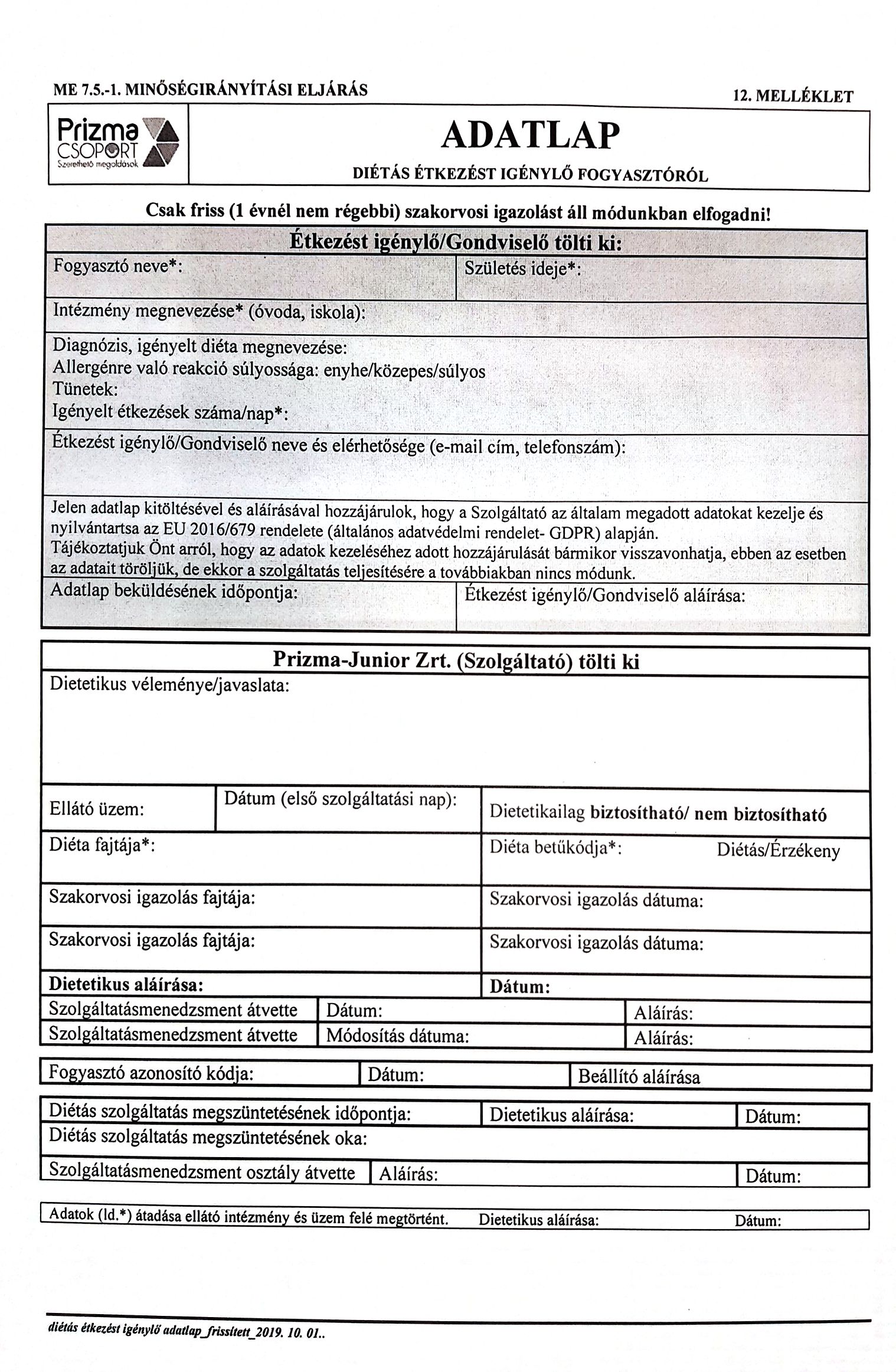 